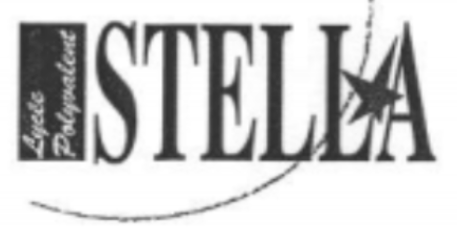 Nom :…………………………………… Prénom :……………………………… Classe d'origine :………………..                                                                                                                         Classe rentrée 2021 :……………   E-mail Parents : ………………………………………………………………..… Numéro :…………………….…….E-mail Élève :…………………………………………………………………….. Numéro :……………………………Sportif de haut niveau national : □ Oui           □ NonÉlève à besoins particuliers :   □ PAP          □ PPS         □ PAISignature : ……………………………………Fait-le, ……………..……………………..